HOPPALAK İLE ZIPPALAKHAZİRAN AYITAM GÜNLÜK EĞİTİM AKIŞIVETAM GÜNLÜK EĞİTİM PLANLARI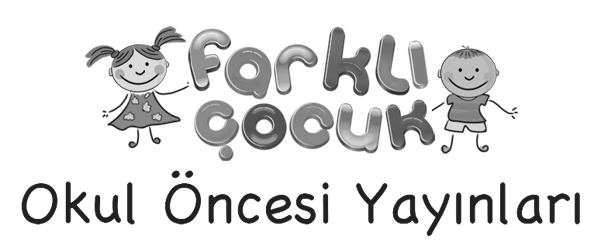 MİLLİ EĞİTİM BAKANLIĞI OKUL ÖNCESİ EĞİTİM PROGRAMITAM GÜNLÜK EĞİTİM AKIŞIOkul adı	:	 Tarih	: 02/06/2014Yaş Grubu (Ay)	:Öğretmen Adı 	:Güne Başlama ZamanıOyun ZamanıÖğrenme merkezlerinde oyunKahvaltı,  TemizlikEtkinlik Zamanı“Bil bakalım hangi top?”isimli bütünleştirilmiş hareket ve matematikÖğle Yemeği,  TemizlikDinlenme ZamanıKahvaltı,  TemizlikEtkinlik Zamanı “Tırtıl yapıyoruz” isimli bütünleştirilmiş sanat –TürkçeOyun ZamanıÖğrenme merkezlerinde oyunGünü Değerlendirme ZamanıEve GidişGenel Değerlendirme:BİL BAKALIM HANGİ TOP?Etkinlik Çeşidi	: Hareket ve Matematik (Bütünleştirilmiş Büyük Grup Etkinliği)Yaş Grubu (Ay) :KAZANIMLAR VE GÖSTERGELERİMotor gelişimKazanım 3. Nesne kontrolü gerektiren hareketleri yapar. Göstergeleri:  Küçük top ile omuz üzerinden atış yapar. Atılan topu elleri ile tutar. Koşarak duran topa ayakla vurur.  Raket/sopa ile sabit topa vurur. Farklı boyut ve ağırlıktaki nesneleri hedefe atar.Sosyal ve Duygusal GelişimKazanım 12. Değişik ortamlardaki kurallara uyar. Göstergeleri: Değişik ortamlardaki kuralların belirlenmesinde düşüncesini söyler.Bilişsel GelişimKazanım 1. Nesne/durum/olaya dikkatini verir.Göstergeleri: Dikkat edilmesi gereken nesne/durum/olaya odaklanır.Kazanım 2.Nesne/durum/olayla ilgili tahminde bulunur.Göstergeleri:  Nesne/durum/olayın ipuçlarını söyler. İpuçlarını birleştirerek tahminini açıklar. Tahmini ile durumu karşılaştırır.Kazanım 5. Nesne ya da varlıkları gözlemler.Göstergeleri: Nesne/varlığın rengini, büyüklüğünü, dokusunu, yapıldığı malzemeyi ve kullanım amaçlarını söyler.Kazanım 6. Nesne ya da varlıkları özelliklerine göre eşleştirir.Göstergeleri: Nesne/varlıkları birebir eşleştirir. Nesne/varlıkları kullanım amaçlarına göre ayırt eder, eşleştirir.Kazanım 9. Nesne ya da varlıkları özelliklerine göre sıralar.Göstergeleri: Nesne/varlıkları büyüklüklerine, ağırlıklarına göre sıralar.Kazanım 17. Neden-sonuç ilişkisi kurar. Göstergeleri: Bir olayın olası nedenlerini söyler. Bir olayın olası sonuçlarını söyler.ÖĞRENME SÜRECİTüm ailelerden gelen toplarla öğretmenin eklediği farklı özelliklerdeki spor branşlarına ait (masa tenisi, basketbol, voleybol, futbol, tenis, badminton vb.), sesli, zilli, ışıklı, sünger, plastik, havası inmiş, patlamış toplar çuvalın içinde sınıfa getirilir. Çocuklardan çuvalın içinde ne olduğunu önce gözleyerek, sonra çuvala dokunarak tahminde bulunmaları istenir. Tahminler üzerine konuşulduktan sonra çocukların ortak kararı ile belirlenen yöntemle çuvalın içindekiler açığa çıkarılır. Öğretmen önceden hazırladığı spor branşlarına ait futbol kalesi, basketbol potası, voleybol filesi, tenis raketi, pinpon masası gibi fotoğrafların olduğu kartları çocukların göreceği şekilde sınıfa yerleştirir. Çocuklardan fotoğraftaki nesne ile ilişkili olan topu eşleştirmesi istenir. Çocuklara topları önce eşleştirdikleri sporlardaki gibi, ardından ise farklı sporlarda kullanmayı deneyecekleri söylenir. Örneğin; masa tenisi topu ile futbol, basketbol topu ile tenis, voleybol topu ile masa tenisi oynama denemeleri yapılır. Amaç dışı kullanımlarda yaşanan güçlükler deneme sonrası tartışılır. Ardından topların büyüklük, ağırlık, doku özelliklerinin, hangi amaçlarla kullanılabileceğini nasıl etkilediği hakkında konuşulur. Çocuklardan inceleyerek ve oynayarak deneyim kazandıkları topları küçükten büyüğe, yumuşaktan serte, hafiften ağıra doğru sıralamaları istenir.MateryallerÇuval, basketbol, voleybol, tenis, masa (ping-pong) tenisi, badminton topları, sesli, ışıklı, sünger, plastik vb. toplar. spor branşlarını temsil eden kartlar, tenis ve masa (ping-pong)tenisi raketleriSözcüklerKural, spor, kale, pota, file, raketKavramlarBoyut: Büyük-orta-küçük Duyu: sert-yumuşak Miktar: ağır-hafifAile katılımı Ailelerden birkaç gün öncesinden evlerinde bulunan, farklı özelliklere sahip (boyut, doku, renk, işlev, ses) topları etkinlikte kullanmak amacıyla çocuklarına göstermeksizin okula getirmeleri rica edilir. Ailelerden şehir, yöre imkânları dâhilinde ekrandan daha önce izlemedikleri top ile oynanan bir spor branşına ait karşılaşmayı izlemeleri ve sporun kurallarını, karşılaşmanın olduğu mekândaki yaşantıları çocukları ile değerlendirmeleri istenirDeğerlendirmeBu etkinlikte hangi topları kullandık?Çuvalın içinde ne olduğunu tahmin etmek hoşuna gitti mi?En hafif/ağır/yumuşak/sert top hangisiydi?Bugün konuşmadığımız, topla oynanan başka hangi sporlar var?Uyarlama TIRTIL YAPIYORUZEtkinlik Çeşidi	: Sanat –Türkçe (Bütünleştirilmiş Büyük Grup Etkinliği ve Bireysel Etkinlik)Yaş Grubu (Ay) :KAZANIMLAR VE GÖSTERGELERİMotor GelişimKazanım 4. Küçük kas kullanımı gerektiren hareketleri yapar.Göstergeleri:  Malzemeleri keser, yapıştırır.Dil gelişimiKazanım 7. Dinlediklerinin/izlediklerinin anlamını kavrar. Göstergeleri: Sözel yönergeleri yerine getirir. Dinlediklerini/izlediklerini açıklar. Dinledikleri/izledikleri hakkında yorum yapar.Bilişsel gelişimKazanım 4: Nesneleri sayar.Göstergeleri: İleriye/geriye doğru birer birer ritmik sayar.ÖĞRENME SÜRECİÇocuklara renkli kartonların üzerine çizilmiş daire resimleri ve her çocuğa bir sayı verir. Çocuklar bu şekilleri keser, dairelerin üzerine sayıları yapıştırır ve istedikleri gibi süslerler. Sonra bütün çocukların yaptığı daireler sayıların sırasına göre birleştirilir ve en baştaki daireye anten, ağız, burun yapıştırılıp sayı tırtılı oluşturulur ve sınıfın duvarına asılır. Çocuklara “Tırtıllar”  ile ilgili bir öykü anlatılır. ”Aç tırtıl” adlı parmak oyunu söylenir.MateryallerFon kartonları, makas, yapıştırıcıSözcükler-----------KavramlarSayı/sayma:1/10 arası rakamlarDeğerlendirmeBugün hangi etkinliği yaptık?Tırtılımızın üzerine neler yapıştırdık?Tırtıllar ne ile beslenir?Uyarlama MİLLİ EĞİTİM BAKANLIĞI OKUL ÖNCESİ EĞİTİM PROGRAMITAM GÜNLÜK EĞİTİM AKIŞIOkul adı	:	 Tarih	: 03/06/2014Yaş grubu (Ay)	:Öğretmen Adı 	:Güne Başlama ZamanıOyun ZamanıÖğrenme merkezlerinde oyunKahvaltı,  TemizlikEtkinlik Zamanı“Sorumluluk” isimli bütünleştirilmiş Türkçe -Müzik-Sanat Öğle Yemeği,  TemizlikDinlenme ZamanıKahvaltı,  TemizlikEtkinlik Zamanı“Çuval Yarışı Başlıyor” isimli hareket Oyun ZamanıÖğrenme merkezlerinde oyunGünü Değerlendirme ZamanıEve GidişGenel Değerlendirme:SORUMLULUKEtkinlik Çeşidi	: Sanat – Türkçe – Müzik (Bütünleştirilmiş Büyük Grup Etkinliği ve Bireysel Etkinlik)Yaş Grubu (Ay) :KAZANIMLAR VE GÖSTERGELERİMotor GelişimKazanım 4. Küçük kas kullanımı gerektiren hareketleri yapar.Göstergeleri:  Malzemeleri keser, yapıştırır.Dil gelişimiKazanım 7. Dinlediklerinin/izlediklerinin anlamını kavrar. Göstergeleri: Sözel yönergeleri yerine getirir. Dinlediklerini/izlediklerini açıklar. Dinledikleri/izledikleri hakkında yorum yapar.Sosyal duygusal gelişimKazanım 10: Sorumluluklarını yerine getirir.Göstergeleri: Sorumluluk almaya istekli olduğunu gösterir Üstlendiği sorumluluğu yerine getirir. Sorumluluklar yerine getirilmediğinde olası sonuçları söyler.ÖĞRENME SÜRECİDeğerler eğitimi kartından “Uçurtma şenliği” adlı öykü anlatılır. Öykü ile ilgili sorular sorulur ve çocukların cevapları beklenir. Sorumluluk ne demek, nelere karşı sorumluluklarımız var vb. sorularla sohbet başlatılır. Çocukların düşüncelerini ifade etmelerine fırsat verilir. CD den “Görevini Aksatma “ adlı şarkı dinletilir.GÖREVİNİ AKSATMADerya tuttu sözünüAğaçları suladıVakit kaldı oyunaDostlarıyla oynadı.Olmaz böyle küçük CanGörevini aksatmaZamanında yaparsanKatılırsın oyuna                                    Söz/müzik: Ercan MertoğluÇocukların şarkıya eşlik etmeleri istenir.Çocuklar çalışma sayfalarına alınır. Kesme katlama tekniği ile “uçurtma “etkinliği yapılır.MateryallerDeğerler eğitimi kartı, müzik cd siSözcüklerSorumluluk Kavramlar-------------Değerlendirme Öykümüzün adı neydi? 
Öykümüzün kahramanları kimlerdi? 
Sorumluluk nedir? 
Okuldaki sorumluluklarımız nelerdir? 
Evimizdeki sorumluluklarımız nedir?
UyarlamaÇUVAL YARIŞI BAŞLIYOREtkinlik Çeşidi	: Hareket (Küçük Grup Etkinliği ve Bireysel Etkinlik)Yaş Grubu (Ay) : Motor GelişimiKazanım 1. Yer değiştirme hareketleri yapar.Göstergeleri: Çift ayak sıçrayarak belirli mesafe ilerler. Kazanım 2. Denge hareketleri yapar. Göstergeleri: Ağırlığını bir noktadan diğerine aktarır. Atlama, konma, başlama, durma ile ilgili denge hareketlerini yapar.Sosyal Duygusal GelişimKazanım 10. Sorumluluklarını yerine getirir. Göstergeleri: Sorumluluk almaya istekli olduğunu gösterir. Üstlendiği sorumluluğu yerine getirirÖĞRENME SÜRECİÇocuklar iki eşit gruba ayrılırlar. Oyun alanında başlangıç ve bitiş çizgisi belirlenir. Gruplar başlangıç çizgisinin arkasına sıralanırlar. Baştaki çocuklara birer çuval verilir. Çocuklar çuvalın içine girerler. Başlangıç çizgisinden 8-10 metre ileriye bitiş çizgisi çizilir. Başla komutu ile çuvalın içine girmiş olan çocuklar çift ayak zıplayarak bitiş çizgisine giderler. Çuvaldan çıkıp, çuvalı orada bırakırlar, koşarak geri gelirler ve 2.sırada bekleyen arkadaşının eline vurup sıranın arkasına geçerler. 2.sıradaki çocuk çuvala kadar koşar, çuval içine girer ve geriye zıplayarak gelir. Sıradaki oyuncu çuvalın içine girer ve zıplayarak bitiş çizgisine gider. Oyun bu sıralamayla devam eder. Oyun tüm çocuklar yarışana kadar devam eder.Sözcükler: Çuval, yarışKavramlarZıt: başlangıç-bitişDeğerlendirme Etkinliğimizde hangi malzemeyi kullandık?Oyunu kaç grup oynadık?  Daha önce hiç çuval yarışı yaptınız mı?Çuvalın içinde zıplamak kolay mı?Çuval niçin kullanılır?UyarlamaMİLLİ EĞİTİM BAKANLIĞI OKUL ÖNCESİ EĞİTİM PROGRAMITAM GÜNLÜK EĞİTİM AKIŞIOkul adı	:	 Tarih	: 04/06/2014Yaş grubu (Ay)	:Öğretmen Adı 	:Güne Başlama ZamanıOyun ZamanıÖğrenme merkezlerinde oyunKahvaltı,  TemizlikEtkinlik Zamanı“Posta kutusunda ne var?” isimli bütünleştirilmiş sanat, Türkçe ve Okuma Yazmaya HazırlıkÖğle Yemeği,  TemizlikDinlenme ZamanıKahvaltı,  TemizlikEtkinlik Zamanı“Cevizim nerede? isimli oyun etkinliğiOyun ZamanıÖğrenme merkezlerinde oyunGünü Değerlendirme ZamanıEve GidişGenel Değerlendirme:POSTA KUTUSUNDA NE VAR?Etkinlik Çeşidi	: Sanat, Türkçe ve Okuma Yazmaya Hazırlık (Aile Katılımlı Bütünleştirilmiş Bireysel Etkinlik)                                                                   Yaş Grubu (Ay) :               KAZANIMLAR VE GÖSTERGELERİSosyal ve Duygusal GelişimKazanım 1. Kendisine ait özellikleri tanıtır.Göstergeleri: Duyuşsal özelliklerini söyler.Kazanım 3. Kendini yaratıcı yollarla ifade eder.Göstergeleri: Duygu, düşünce ve hayallerini özgün yollarla ifade eder.Kazanım 10. Sorumluluklarını yerine getirir.Göstergeleri: Sorumluluk almaya istekli olduğunu gösterir. Üstlendiği sorumluluğu yerine getirir.Dil GelişimiKazanım 12. Yazı farkındalığı gösterir.Göstergeleri: Duygu ve düşüncelerini yetişkine yazdırır.Motor GelişimKazanım 4. Küçük kas kullanımı gerektiren hareketleri yapar.Göstergeleri: Malzemeleri keser. Malzemeleri yapıştırır.ÖĞRENME SÜRECİÖğretmen tarafından hazırlanan mektuplar yere gelişi güzel dağıtılır. Çocuklara postacının geldiği, fakat posta kutumuz olmadığı için mektupları böylece bırakıp gittiği, gelen mektupların bu şekilde kaybolabileceği söylenir.Artık materyalleri kullanarak bir posta kutusu oluşturulur. Mektuplar posta kutusuna konur.Öğretmen posta kutusundan bir mektup alır. Mektubun annesinden geldiğini söyler ve mektubu okur. Posta kutusundaki kendisine gelen diğer mektupları da çocuklara sırayla kutudan alarak okur. Çocuklara okulda yaşadıkları ile ilgili bir resim yapıp, ailelerine mektup olarak gönderebilecekleri söylenir. Çocuklar ailelerine söylemek istediklerini öğretmene yazdırırlar. Çocuklar yaptıkları resimleri ve öğretmene yazdırdıklarını zarflara koyarak posta kutusuna atarlar. Aileler çocuklarını almaya geldiklerinde posta kutusundan mektuplarını alırlar. Ailelerden çocukları ile birlikte hafta sonu yaptıklarını anlatan bir mektup yazmaları ve mektubu öğretmene göndermeleri istenir.Çocuklar getirdikleri mektupları yapılan posta kutusuna atarlar. Çocuklardan biri postacı olup, mektupları öğretmene getirir. Diğer çocuklar da postacı şarkısını söyler. Çocuklar, hafta sonu aileleriyle birlikte neler yapmaktan hoşlandıklarını anlatırlar.MateryallerZarf,  kutu,  kâğıt, boya, kalemSözcüklerPosta kutusu, mektup, postacı, zarfKavramlar------------Aile katılımıAilelere çocukları ile birlikte arkadaş, akraba gibi başka bireylere de mektup yazmaları söylenebilir. Yazılan mektupları postaneden atmaları önerilir.DeğerlendirmeNeden posta kutusu yaptık?Sınıfımızda hafta sonu ailelerle birlikte yapılmaktan en çok hoşlanılan etkinlik ne olmuş?Daha önce düşüncelerinizi başkasına yazdırdınız mı?Daha önce evinizin posta kutusundan mektup aldınız mı? Kimden gelmişti?
UyarlamaCEVİZİM NEREDE?Etkinlik Çeşidi	:  Oyun etkinliği  (Büyük Grup Etkinliği)Yaş Grubu (Ay)	:KAZANIM VE GÖSTERGELERİMotor gelişimKazanım 1.  Yer değiştirme hareketleri yapar.  Göstergeler: Yönergeler doğrultusunda yürür.  Yönergeler doğrultusunda koşar.  Bilişsel gelişimKazanım 10.  Mekânda konumla ilgili yönergeleri uygular.  Göstergeler: Yönergeye uygun olarak nesneyi doğru yere yerleştirir. Mekânda konum alır.  Öğrenme süreci‘‘Cevizim kimde?’’oyunu için bütün çocuklar daire olup yere otururlar. Bir çocuk karga olur ve ceviz olarak eline bir lego alır.  Diğer çocuklar,  uyuyormuş gibi yapar gözlerini yumarlar.  Yalnız bir elleri,  avuçları açık olarak yandadır.  Karga cevizle arkadaşlarının arasında dolaşırken, cevizi (legoyu) bir arkadaşının eline bırakır ve yerine oturmak üzere kaçar.  Yerine ulaşıncaya kadar yakalanamazsa kurtulur.  Eline ceviz konulan çocuk kargayı yakalayamazsa kendisi bir sonraki oyun için karga olur. MateryallerEl işi kağıdı, makas, yapıştırıcı, lego,  Sözcük Karga, cevizKavramlar---------------DeğerlendirmeBugün hangi oyunu oynadık? 
Oyunumuzu oynarken neler hissettiniz? 
Bu oyuna benzeyen başka hangi oyunlar var? 
Kargalar nerede yaşar? 
Hiç karga gördünüz mü? UyarlamaMİLLİ EĞİTİM BAKANLIĞI OKUL ÖNCESİ EĞİTİM PROGRAMITAM GÜNLÜK EĞİTİM AKIŞIOkul adı	:	 Tarih	: 05/06/2014Yaş grubu (Ay)	:Öğretmen Adı 	:Güne Başlama ZamanıOyun ZamanıÖğrenme merkezlerinde oyunKahvaltı,  TemizlikEtkinlik Zamanı“Kutup Ayısı” isimli bütünleştirilmiş Türkçe ve SanatÖğle Yemeği,  TemizlikDinlenme ZamanıKahvaltı,  TemizlikEtkinlik Zamanı“Ben Bir Küçük Çaydanlığım” isimli bütünleştirilmiş Müzik  –Oyun  Oyun ZamanıÖğrenme merkezlerinde oyunGünü Değerlendirme ZamanıEve GidişGenel Değerlendirme:KUTUP AYISIEtkinlik Çeşidi   : Türkçe ve Sanat (Bütünleştirilmiş Büyük-Küçük Grup Etkinliği)Yaş Grubu (Ay) :KAZANIMLAR VE GÖSTERGELERİBilişsel GelişimKazanım 1. Nesne/durum/olaya dikkatini verir.Göstergeleri: Dikkat edilmesi gereken nesne/durum/olaya odaklanır. Dikkatini çeken nesne/durum/olayı ayrıntılarıyla açıklar.Kazanım 2.Nesne/durum/olayla ilgili tahminde bulunur.Göstergeleri: Nesne/durum/olayın ipuçlarını söyler. İpuçlarını birleştirerek tahminini söyler.Kazanım 17. Neden-sonuç ilişkisi kurar. Göstergeleri: Bir olayın olası nedenlerini söyler. Bir olayın olası sonuçlarını söyler.Dil GelişimiKazanım 5. Dili iletişim amacıyla kullanır.Göstergeleri: Sohbete katılır. Konuşmak için sırasını bekler. Duygu, düşünce ve hayallerini söyler.Motor Gelişim:Kazanım 4. Küçük kas kullanımı gerektiren hareketleri yapar. Göstergeleri: Değişik malzemeler kullanarak resim yapar.ÖĞRENME SÜRECİ             Öğretmen çocuklara suda yüzmekte olan küçük bir buz tabakasının üstünde yalnız kalmış bir kutup ayısının fotoğrafını gösterir ve bir öyküyü başlatır; “Kutup bölgesinde hava ısınmış, ısınmış, ısınmış… Kutup ayılarının evi olan kocaman buz dağları erimiş, erimiş, erimiş ve buz dağları küçük tabakalara bölünmüş, bölünmüş, bölünmüş… Kutup ayısının üzerinde olduğu küçük buz tabakası da başlamış yüzmeye..” der ve öyküyü burada keser. Öğretmen bu kutup ayısının niçin yalnız olduğu, buz dağlarının neden erimiş olabileceği ve bundan sonra ayının neler yapabileceğine ilişkin sorular sorarak öykünün tamamlanmasına rehberlik eder. Çocuklar, küçük gruplar halinde artık materyalleri, boyaları kullanarak kutup ayıları yaparlar. Her gruptan bir çocuk sırasıyla yaptıkları kutup ayısını arkadaşlarına tanıtır. Ardından kutup ayılarını büyük boy kartonlara yapıştırırlar. Gruplar yaptıkları çalışmaya bir isim vererek okul panosunda sergilerler Her gruptan bir çocuk sırasıyla yaptıkları kutup ayısını arkadaşlarına tanıtır. Ardından kutup ayılarını büyük boy kartonlara yapıştırırlar. Gruplar yaptıkları çalışmaya bir isim vererek okul panosunda sergilerler.MateryallerArtık materyaller, kumaş parçaları, farklı boyalar.SözcüklerBuz, soğukKavramlarBoyut: büyük-küçük Yön/mekanda konum: üstündeAile KatılımıAilelere çocukları ile kitapçıdan buzulların erimesi ile ilgili bir kitap alıp birlikte okumaları önerilebilir. Değerlendirme Öykümüzde kim vardı? Az önce beraber tamamladığımız öyküde yalnız kalan kutup ayısı sizce neler hissetmiş olabilir?Buz dağları neden eriyormuş?Kutup ayılarımızı yaparken hangi malzemeleri kullandık? Buz dağlarının erimesi ile ilgili film ya da belgesel izlediniz mi? Kitap gördünüz mü?UyarlamaBEN BİR KÜÇÜK ÇAYDANLIĞIMEtkinlik Çeşidi	: Müzik Etkinliği – Oyun etkinliği (Bütünleştirilmiş Etkinlik-Grup Etkinliği)Yaş Grubu (Ay)	:Öğretmen Adı	:KAZANIM VE GÖSTERGELERİDil gelişimiKazanım 2. Sesini uygun kullanır. Göstergeleri: Konuşurken/şarkı söylerken nefesini doğru kullanır. Bilişsel GelişimKazanım 10. Mekânda konumla ilgili yönergeleri uygular. Göstergeleri: Mekânda konum alır. Kazanım 8. Dinlediklerini/izlediklerini çeşitli yollarla ifade eder.Göstergeleri: Dinlediklerini/izlediklerini müzik, drama gibi çeşitli yollarla sergiler.Motor GelişimiKazanım 5. Ritim ve müzik eşliğinde hareket eder. Göstergeleri: Müzik ve ritim eşliğinde çeşitli hareketleri ardı ardına yapar.ÖĞRENME SÜRECİ Çocuklara nefes çalışması yapılacağı anlatılır. Çocuklar sandalyelerini alarak otururlar. Her çocuğun eline bir kumaş parçası verilir. Çocuklara “Şimdi hep birlikte elimizdeki kumaşların yaprak olduğunu düşünelim. Bir rüzgar çıkmış ve yapraklarımız dalında sallanıyor sallanıyor, rüzgar şiddetini artırdı üflüyoruz, üflüyoruz” denir. Çocuklara havanın itme gücü olduğundan bahsedilir. Ardından çaydanlık adlı şarkı hep birlikte söylenir. Şarkının sözlerine göre hareket edilir.ÇaydanlıkBen bir küçük çaydanlığımKocamandır karnımBurada ağzım varBurada kolumKaynayınca suyumHaber veriri sanaEğersin bağını içersin çayınıLıklıkta lıklık lıklıkta lıklıkÇocuklardan ikili eş olmaları istenir. Halıya eş sayısından bir eksik minderler konur. Müzik açılır ve müzik eşliğinde çocuklar dans eder. Müzik durdurulup “Eşini bul” komutu gelince, herkes eşini bulup, bir minderin üzerine çıkar. Her seferinde bir minder alındığı için bir eş ortada kalır. Oyun çocukların ilgisine göre 3-4 kez oynanır.Oyun bitiminde de açılan müzik eşliğinde dans etmeleri istenir.MateryallerKumaşlar minderlerSözcük ÇaydanlıkKavramlar  ---------DeğerlendirmeŞarkımızın adı neydi?Şarkının hareketlerini yaparken eğlendiniz mi?Hareketleri yaparken zorlandınız mı?Eşini bul oyunu sence eğlenceli miydi?Daha önce buna benzer oyun oynadık mı?UyarlamaMİLLİ EĞİTİM BAKANLIĞI OKUL ÖNCESİ EĞİTİM PROGRAMITAM GÜNLÜK EĞİTİM AKIŞIOkul adı	:	 Tarih	: 06/06/2014Yaş grubu (Ay)	:Öğretmen Adı 	:Güne Başlama ZamanıOyun ZamanıÖğrenme merkezlerinde oyunKahvaltı,  TemizlikEtkinlik Zamanı“Sorumluluk çantası” isimli Türkçe etkinliğiÖğle Yemeği,  TemizlikDinlenme ZamanıKahvaltı,  TemizlikEtkinlik Zamanı“Kardeşimi gördün mü? isimli oyun etkinliğiOyun ZamanıÖğrenme merkezlerinde oyunGünü Değerlendirme ZamanıEve GidişGenel Değerlendirme:SORUMLULUK ÇANTASIEtkinlik Çeşidi	: Türkçe (Aile Katılımlı Bireysel Etkinlik)Yaş Grubu (Ay) :KAZANIMLAR VE GÖSTERGELERİSosyal ve Duygusal GelişimKazanım 10. Sorumluluklarını yerine getirir.Göstergeleri: Sorumluluk almaya istekli olduğunu gösterir.  Üstlendiği sorumluluğu yerine getirir. Sorumluluklar yerine getirilmediğinde olası sonuçları söyler.Dil gelişimiKazanım 7. Dinlediklerinin/izlediklerinin anlamını kavrar. Göstergeleri: Dinlediklerini/izlediklerini açıklar.Kazanım 8: Dinlediklerini/izlediklerini çeşitli yollarla ifade eder.Göstergeleri: Dinledikleri/izledikleri ile ilgili sorular sorar. Dinledikleri/izledikleri ile ilgili sorulara cevap verir. Dinlediklerini/izlediklerini başkalarına anlatır.Bilişsel gelişimKazanım 3. Algıladıklarını hatırlar. Göstergeleri: Nesne/durum/olayı bir süre sonra yeniden söyler.Kazanım 10.  Görsel materyalleri okur.  Göstergeleri: Görsel materyalleri inceler. Görsel materyalleri açıklar. Görsel materyallerle ilgili sorulara cevap verir.Kazanım 11. Okuma farkındalığı gösterir.Göstergeleri: Çevresinde bulunan yazılı materyaller hakkında konuşur.  Yetişkinden kendisine kitap okumasını ister.  Okumayı taklit eder.ÖĞRENME SÜRECİÇocuklar öğrenme merkezlerindeyken öğretmen farklı bir yerde bezden çanta hazırlar. İlgi ve merakını çekip soru soran çocuklara “Bunu sizin için hazırlıyorum daha sonra açıklayacağım” şeklinde kısaca yanıt verir. Günün sonunda yapılan değerlendirme zamanında çantanın ne işe yarayacağı anlatılır. Çantanın “sorumluluk çantası” olduğu, çantayı her gün bir çocuğun eve götüreceği söylenir. Her gün çantaya eve götürmeden önce farklı bir kitap konulur. Çocukların anne ve babalarıyla kitabın resimlerini incelemeleri, onlardan kitabı kendisine okumalarını istemeleri, ertesi gün de okula gelirken kitabı mutlaka getirmeleri gerektiği söylenir. Kitapları çok dikkatli kullanmaları ve sayfalarına özen göstermeleri gerektiği vurgulanır. Sınıfta çocukların temsil eden simgelerin olduğu çizelge oluşturulur ve bu çizelgeye işaretlenerek çantanın dönüşümlü kullanımı sağlanır. Çanta ve içindeki kitap hangi çocuğa gittiyse çizelge üzerinde simge çocuk tarafından çizilerek kaydedilir. Çantayı ve kitabı evine götürüp ailesi ile inceleyen her çocuk ertesi gün kitaptaki öyküyü arkadaşlarına anlatacaktır. Her çocuğun “Sorumluluk Çantası” nın kullanılma sistemine uyulmadığı takdirde olabilecekler hakkında konuşması sağlanır.Materyaller Çanta, kitapSözcükler   Sorumluluk, çizelge, simge Kavramlar ---------------Aile Katılımı Ailelere etkinlikle ilgili bilgi notu gönderilerek kitabın kapağı, yazarı ve resimleyeni hakkında çocuklarıyla konuşmaları istenir.Değerlendirme Size evde kim kitap okudu? Kitaplarınızdaki kahramanlar kimlerdi?Çantayı eve götürerek sorumluluk almak hoşunuza gitti mi?Evde kitaplığınız var mı? Başka kimler size kitap okuyor?Çantayı geri getirmeyi unutan arkadaşınız oldu mu? Olduysa bu durumda ne düşündünüz?UyarlamaKARDEŞİMİ GÖRDÜN MÜ?Etkinlik Çeşidi	: Oyun etkinliği (Bütünleştirilmiş Bireysel ve Büyük Grup Etkinliği)  Yaş Grubu (Ay) :KAZANIM VE GÖSTERGELERİKazanım 1. Nesne/durum/olaya dikkatini verir.Göstergeleri: Dikkat edilmesi gereken nesne/durum/olaya odaklanır. Dikkatini çeken nesne/durum/olaya yönelik sorular sorar. Dikkatini çeken nesne/durum/olayı ayrıntılarıyla açıklar. Kazanım 2. Nesne/durum/olayla ilgili tahminde bulunur.  Nesne/durum/olayla ilgili tahminini söyler Gerçek durumu inceler. Tahmini ile gerçek durumu karşılaştırır.Dil gelişimiKazanım 3. Söz dizimi kurallarına göre cümle kurar. Göstergeleri: Düz cümle, soru cümlesi kurar. Cümlelerinde öğeleri doğru kullanır.ÖĞRENME SÜRECİÇocuklara;
“Aranızda kardeşim var ben şimdi giydiği elbiseyi ayakkabısını anlatacağım. Bakalım tanıyabilecek misiniz?” Diyerek çocukların ilgisini çekilir. Bu sırada bütün çocuklar birbirini dikkatle süzmeye başlar. Gönüllü bir çocuk sınıfın dışına alınır. Çocuklar kardeşin kim olacağına karar veririler. Çocuğa dikkatlice bakılır kıyafeti, göz rengi, cinsiyeti vb. özellikleri konuşulur. Ebe sınıfa alınır.Öğretmen kardeşimi gördün mü? diye sorar. Ebe bazı arkadaşlarına “Nesi var “?diye sorar. Çocuk kırmızı elbisesi var ya da sarı tokası var vb. diyerek kardeşin özelliklerini söyler. Oyun bu şekilde devam eder. Materyaller--------------Sözcük  Kardeş Kavramlar---------DeğerlendirmeOyunumuzun adı neydi?Oyun eğlenceli miydi?Doğru tahmin yapıca neler hissettiniz?Bu oyna benzer bir oyunu daha önce oynadık mı?UyarlamaMİLLİ EĞİTİM BAKANLIĞI OKUL ÖNCESİ EĞİTİM PROGRAMITAM GÜNLÜK EĞİTİM AKIŞIOkul adı	:	 Tarih	: 09/06/2014Yaş grubu (Ay)	:Öğretmen Adı 	:Güne Başlama ZamanıOyun ZamanıÖğrenme merkezlerinde oyunKahvaltı,  TemizlikEtkinlik Zamanı“ Çevre Koruma Haftası” isimli bütünleştirilmiş Türkçe –Oyun  Öğle Yemeği,  TemizlikDinlenme ZamanıKahvaltı,  TemizlikEtkinlik Zamanı“Hangisi yok” isimli oyun etkinliğiOyun ZamanıÖğrenme merkezlerinde oyunGünü Değerlendirme ZamanıEve GidişGenel Değerlendirme:ÇEVRE KORUMA HAFTASIEtkinlik Türü:  Türkçe –Oyun  (Bütünleştirilmiş Büyük Grup Etkinliği)KAZANIMLAR VE GÖSTERGELERİBilişsel GelişimKazanım 17: Neden-sonuç ilişkisi kurar.Göstergeleri: Bir olayın olası nedenlerini söyler. Bir olayın olası sonuçlarını söylerÖzbakım BecerileriKazanım 6. Günlük yaşam becerileri için gerekli araç ve gereçleri kullanır.Göstergeleri: Çevre temizliği ile ilgili araç ve gereçleri kullanır.Sosyal ve Duygusal GelişimKazanım 10. Sorumluluklarını yerine getirir. Göstergeleri: Sorumluluk almaya istekli olduğunu gösterir. Üstlendiği sorumluluğu yerine getirir. Sorumluluklar yerine getirilmediğinde olası sonuçları söyler.Kazanım 13. Estetik değerleri korur. Göstergeleri: Çevresinde gördüğü güzel ve rahatsız edici durumları söyler. Çevresini farklı biçimlerde düzenler. Çevredeki güzelliklere değer verir.ÖĞRENME SÜRECİÇocuklara çevre temizliğiyle ilgili resimler gösterilir. Resimlerde neler anlatıldığı sorulur. Çocukların görüşlerini ifade etmelerine fırsat verilir. Bu haftanın çevre koruma haftası olduğu vurgulanır. Çevre temizliği ile ilgili sohbet başlatılır.   Çevremizi neden temiz tutmalıyız?	Çöplerimizi neden çöp kutusuna atmalıyız? Vb. Sınıf kitaplığından çevre temizliği ile ilgili öykü anlatılır.Öykü ile ilgili sorular sorularak cevapları dinlenir.Çocuklar oyun alanına alınır. “Elektrik süpürgesi” adlı oyun oynanır. Oyun oynatılırken yerlerde kağıtlar durur. Lider süpürge olur. Çocuklar kaçan birer çöptür. Yakalanan çöp süpürgenin belinden tutar. Oyun herkes yakalanıncaya kadar devam eder. SözcüklerÇevre kirliliği, atık, çöp, çevre bilinciKavramlarZıt: Kirli-temiz Aile katılımıAilelerden çocuklarıyla çevre önemi konusunda sohbet etmeleri istenebilir.Değerlendirme UyarlamaHANGİSİ YOK?Etkinlik Çeşidi	: Oyun etkinliği  (Küçük Grup Etkinliği)Yaş Grubu (Ay) :KAZANIM VE GÖSTERGELERİDil gelişimi 
Kazanım 8. Görsel materyalleri okuyabilme
göstergeleri: Görsel materyalleri inceler.
Bilişsel gelişim
Kazanım 1:Nesne/durum/olaya dikkatini verir. 
Göstergeleri: Dikkat edilmesi gereken nesne/durum/olaya odaklanır.
Kazanım 3. Algıladıklarını hatırlayabilme
Göstergeleri: Eksilen ya da eklenen nesneyi söyler.   ÖĞRENME SÜRECİSeçilen bazı nesneler oyun alanına konur. Çocukların nesnelere iyice bakmaları ve nelerin olduğunu akılda tutmalarını istenir. Çocuklardan biri ebe seçilerek gözlerini kapatması istenir ve bir nesne saklanır. Ebe gözlerini açar. Nesnelerden hangisinin saklandığını tahmin etmesi istenir. Bilirse başka ebe seçilir. Bilemezse ipucu verilir.  MateryallerSınıfta bulunan çeşitli eşyalarSözcükler--------------Kavramlar--------------DeğerlendirmeOyunumuzun adı neydi?Oyunumuzu eğlenceli buldunuz mu?Oyun alanında kaç tane nesne vardı?Saklanan eşyanın hangisi olduğunu bulmaya çalışırken zorlandınız mı?UyarlamaMİLLİ EĞİTİM BAKANLIĞI OKUL ÖNCESİ EĞİTİM PROGRAMITAM GÜNLÜK EĞİTİM AKIŞIOkul adı	:	 Tarih	: 10/06/2014Yaş grubu (Ay)	:Öğretmen Adı 	:Güne Başlama ZamanıOyun ZamanıÖğrenme merkezlerinde oyunKahvaltı,  TemizlikEtkinlik Zamanı“Buz üzerinde” isimli bütünleştirilmiş oyun ve HareketÖğle Yemeği,  TemizlikDinlenme ZamanıKahvaltı,  TemizlikEtkinlik ZamanıOyun ZamanıÖğrenme merkezlerinde oyunGünü Değerlendirme ZamanıEve GidişGenel Değerlendirme:BUZ ÜZERİNDE…Etkinlik Çeşidi	: Oyun ve Hareket (Bütünleştirilmiş Büyük Grup Etkinliği)Yaş Grubu (Ay) :KAZANIMLAR VE GÖSTERGELERİBilişsel GelişimKazanım 12. Geometrik şekilleri tanır.Göstergeleri:  Gösterilen geometrik şeklin ismini söyler.Motor GelişimKazanım 1. Yer değiştirme hareketleri yapar.Göstergeleri: Çift ayak sıçrayarak belirli mesafe ilerler. Tek ayak sıçrayarak belirli mesafe ilerler. Belirlenen noktadan çift ayakla ileriye doğru atlar. Galop yaparak belirli mesafede ilerler.Kazanım 2. Denge hareketleri yapar.Göstergeleri: Çizgi üzerinde yönergeler doğrultusunda yürür. ÖĞRENME SÜRECİÇocuklara eriyen buz dağları arasında bir oyun oynanacağı söylenir. Üçgen ve kare şeklindeki renkli, iki büyük karton çocuklara gösterilerek şekillerin adı sorulur. Çocukların bu şekillerin yanına giderek grup oluşturmaları istenir.İklim değişikliğinden dolayı kutup ayılarının evlerinin (iglo) bulunduğu buz dağı erimiştir ve ayı rolüne girmiş olan çocuklar küçük buz tabakaları üzerinde kalmışlardır. Evlerine ulaşmaları için bir yol izlemeleri gerekmektedir. Gruplar oyuna aynı anda başlarlar. Her çocuk sıra ile buz tabakalarından çift ayak zıplar. Sonra karşılarına çıkan ince ip üzerinde sanki ince bir buz tabakasının üzerindeymiş gibi yürür. Galop yaparak ilerledikten sonra üçgen, daire ve kare şeklindeki buz dağından kopan parçaların üzerinden tek ayakla zıplayarak eve ulaşır. Bir çocuk eve ulaştığında gruptaki diğer arkadaşı oyuna başlar. Her iki gruptaki tüm çocuklar eve ulaştıklarında oyun tamamlanır. MateryallerÖğretmen tarafından çizilmiş şekillerSözcüklerGalopKavramlarGeometrik Şekil: üçgen, daire, kareAile KatılımıÇocukların evlerinde bulunan farklı nesne ve eşyaları ailesinden bir bireyle incelemeleri ve üçgen, daire ve kareye benzer olanlarının listesini yapmaları istenir. Çocukların aileleri ile birlikte oluşturdukları listelerin ertesi gün tüm sınıf ile paylaşmaları sağlanır.DeğerlendirmeOyun sırasında hangi şekillerin üzerinden atladık?Kutup ayıları buzlar eridiğinde ne hissetmiş olabilirler?Galop hareketi hangi hayvanların hareketine benziyor?Evinizde ve okulunuzda bulunan üçgen, daire, kareye benzeyen nesneler nelerdir?Uyarlama MİLLİ EĞİTİM BAKANLIĞI OKUL ÖNCESİ EĞİTİM PROGRAMITAM GÜNLÜK EĞİTİM AKIŞIOkul adı	:	 Tarih	: 11/06/2014Yaş grubu (Ay)	:Öğretmen Adı 	:Güne Başlama ZamanıOyun ZamanıÖğrenme merkezlerinde oyunKahvaltı,  TemizlikEtkinlik Zamanı“Engel üzerinden atlayalım” isimli bütünleştirilmiş hareket ve matematikÖğle Yemeği,  TemizlikDinlenme ZamanıKahvaltı,  TemizlikEtkinlik Zamanı“Halı yapalım” isimli sanat etkinliğiOyun ZamanıÖğrenme merkezlerinde oyunGünü Değerlendirme ZamanıEve GidişGenel Değerlendirme:ENGEL ÜZERİNDEN ATLAYALIMEtkinlik Çeşidi	: Hareket ve Matematik (Bütünleştirilmiş Bireysel Etkinlik)Yaş Grubu (Ay) :Motor GelişimiKazanım 1. Yer değiştirme hareketleri yapar.Göstergeleri: Belli bir yükseklikten atlar. Belli bir yüksekliğe zıplar. Engelin üzerinden atlar. Koşarak bir engel üzerinden atlar. Çift ayak sıçrayarak belirli mesafe ilerler. Tek ayak sıçrayarak belirli mesafe ilerler.Kazanım 2. Denge hareketleri yapar. Göstergeleri: Ağırlığını bir noktadan diğerine aktarır. Atlama, konma, başlama, durma ile ilgili denge hareketlerini yapar.Kazanım 4. Küçük kas kullanımı gerektiren hareketleri yapar. Göstergeleri: Nesneleri takar, çıkarır, ipe vb. dizer.ÖĞRENME SÜRECİ İp iki sandalyenin ayakları arasına, aralarında mesafe bırakılarak ip gerilir. Çocuklara yarıma yapılacağı söylenir. Çocuklar sıra olurlar, ipin üstünden atlamaya çalışırlar. İpe değen yanar. Tüm çocuklar ipin üzerinden atladıktan sonra ipe boncuk dizme çalışması yapılır.Materyallerİpler, BoncuklarSözcükler----------KavramlarRenk: Ana ve ara renklerDeğerlendirme Oyunumuzun adı neydi?Engel üzerinden atlarken zorlandınız mı?Boncuk dizerken zorlandınız mı?Hangi renk boncuklar dizdiniz?Uyarlama HALI YAPALIMEtkinlik Çeşidi	: Sanat etkinliği (Bireysel Etkinlik)Yaş Grubu (Ay) :KAZANIM VE GÖSTERGELERİMotor gelişimiKazanım 4. Küçük kas kullanımı gerektiren hareketleri yapar. Göstergeleri: Nesneleri toplar Nesneleri değişik malzemelerle bağlar. Malzemeleri yapıştırır. Değişik malzemeler kullanarak resim yapar.  Özbakım becerileriKazanım 3. Yaşam alanlarında gerekli düzenlemeler yapar. Göstergeleri: Ev ve okuldaki eşyaları temiz ve özenle kullanır, toplar, ,yerleştirir.Dil gelişimiKazanım 6. Sözcük dağarcığını geliştirir. Göstergeleri: Dinlediklerinde yeni olan sözcükleri fark eder ve sözcüklerin anlamlarını sorar. ÖĞRENME SÜRECİ Çocuklara çeşitli desenlerden oluşan mandala dağıtır. Çocuklar mandalaları istedikleri renklerde boyarlar.Daha sonra dikdörtgen şeklinde kesilmiş fon kartonlarına bu mandalaları yapıştırırlar.Kartonların uç kenarları delgeçle delinir.Yün ipler alınarak halının püskülleri bağlanır.Çalışma sonunda sınıf toparlanır. Çocukların bireysel eşyalarını kaldırmaları istenir. Masalar da bulunan artık yünlerin toplanması, varsa çöplerin atılması konusunda gereken hatırlatmalar yapılır.MateryallerÇalışma sayfası, yapıştırıcı, fon kartonu, yün iplerSözcüklerHalı, mandalaKavramlar-----------------DeğerlendirmeYapılan etkinlikler panoda sergilenir.Hangi etkinliği yaptık?Odanızdaki halının rengi ne?İpleri bağlarken zorlandınız mı?Sizce ipleri bağlamak eğlenceli miydi?İple başka hangi faaliyetler yapabiliriz?UyarlamaMİLLİ EĞİTİM BAKANLIĞI OKUL ÖNCESİ EĞİTİM PROGRAMITAM GÜNLÜK EĞİTİM AKIŞIOkul adı	:	 Tarih	: 12/06/2014Yaş grubu (Ay)	:Öğretmen Adı 	:Güne Başlama ZamanıOyun ZamanıÖğrenme merkezlerinde oyunKahvaltı,  TemizlikEtkinlik Zamanı“Canım babam, babalar günün kutlu olsun” isimli bütünleştirilmiş Türkçe -SanatÖğle Yemeği,  TemizlikDinlenme ZamanıKahvaltı,  TemizlikEtkinlik Zamanı“Tavşan kaç, tazı tut” isimli bütünleştirilmiş oyun –Müzik etkinliği Oyun ZamanıÖğrenme merkezlerinde oyunGünü Değerlendirme ZamanıEve GidişGenel Değerlendirme:CANIM BABAM, BABALAR GÜNÜN KUTLU OLSUNEtkinlik Çeşidi   : Türkçe ve Sanat (Bütünleştirilmiş Tüm Grup ve Bireysel Etkinlik)Yaş Grubu (Ay) :KAZANIMLAR VE GÖSTERGELERİSosyal ve Duygusal GelişimKazanım 2. Ailesiyle ilgili özellikleri tanıtır.Göstergeleri: Anne ve babasının adını, soyadını, mesleğini vb. söyler. Anne ve babasının saç rengi, boyu, göz rengi gibi fiziksel özelliklerini söyler.Dil GelişimiKazanım 3. Söz dizimi kurallarına göre cümle kurar.Göstergeleri: Düz cümle, olumsuz cümle, soru cümlesi ve bileşik cümle kurar. Cümlelerinde öğeleri doğru kullanır.Kazanım 4. Konuşurken dilbilgisi yapılarını kullanır. Göstergeleri: Cümle kurarken isim, fiil, sıfat, bağlaç, çoğul ifadeler, zarf, zamir, edat, isim durumları ve olumsuzluk yapılarını kullanır.Kazanım 5. Dili iletişim amacıyla kullanır. Göstergeleri: Konuşma sırasında göz teması kurar. Jest ve mimikleri anlar. Konuşurken jest ve mimiklerini kullanır.  Konuşmayı başlatır. Konuşmayı sürdürür. Konuşmayı sonlandırır. Konuşmalarında nezaket sözcükleri kullanır. Sohbete katılır. Konuşmak için sırasını bekler. Duygu, düşünce ve hayallerini söyler. Duygu ve düşüncelerinin nedenlerini söyler.ÖĞRENME SÜRECİÇocuklardan okula gelirken babalarına ait bir fotoğraf getirmeleri istenir. Çocuklar sırayla babasını arkadaşlarına tanıtır. (adı, mesleği, yaşı vb) Babalar Günü’nden bahsedilir. Babalarımıza olan sevgimizi hangi cümlelerle anlatırdınız? Diye sorulur. Çocukların sıra ile söz alarak duygularını ifade etmeleri istenir. Babalar Günü kartı hazırlamak için masalara geçilir.. Çocuklara sanat merkezi malzemeleri verilir. Çocuklar istedikleri şekilde kartlarını hazırlarlar. Kartların içine evden getirdikleri fotoğraflar yapıştırılır.MateryallerFotoğraflar ve sanat merkezi malzemeleriSözcüklerTanıtmak  KavramlarDeğerlendirmeBugün neler yaptık?Babalarımızı tanıtırken ne kullandık?Babanızla neler yapmaktan hoşlanırsınız?

Uyarlama
TAVŞAN KAÇ TAZI TUT
Etkinlik Çeşidi	: Oyun etkinliği – Müzik etkinliği (Büyük Grup Etkinliği)Yaş Grubu (Ay) :KAZANIM VE GÖSTERGELERİMotor gelişimiKazanım 1. Yer değiştirme hareketleri yapar. Göstergeleri: Yönergeler doğrultusunda yürür. Yönergeler doğrultusunda koşar.  Dil gelişimiKazanım 2. Sesini uygun kullanır. Göstergeleri: Konuşurken/şarkı söylerken nefesini doğru kullanır. Kazanım 8. Dinlediklerini/izlediklerini çeşitli yollarla ifade eder. Göstergeleri Dinlediklerini/izlediklerini müzik, yoluyla sergiler. ÖĞRENME SÜRECİ  Öğretmen çocuklarla birlikte “ el ele tutuşalım halkaya karışalım haydi gülüm sende gel oynayalım loy loy” şarkısını söyleyerek halka olmalarını ister.”Tavşan kaç” adlı oyunu oynayacaklarını söyler.“Tavşan Kaç” adlı oyunun kurallarını anlatıp oyunun sözlerini öğretir.Şu hendekte bir tavşan uyuyordu. (2)      		Tavşan bana baksana,Yakışmıyor bu sana Tavşan kaç tazı tut, tavşan kaç tazı tut. Öğrenciler çember şeklinde halka olurlar. İki ebe seçilir. Seçilen ebelerden tavşan olan çocuk ; çemberin içinde, tazı  olan çocuk çemberin dışında belirlenen yerde bekletilir. Oyunun şarkılı sözleri söylenir. Tavşan uyuduğu yerden kalkıp dairenin dışına çıkarak kaçmaya,tazıda  yakalamaya çalışır. Tavşan, dairenin içine yakalanmadan girerse kurtulur.Ebeler sürekli değişir ve oyuna devam edilir.  Materyaller -----------SözcüklerTavşan, tazı, hendek Kavramlar----------------
DeğerlendirmeOyunumuzun adı neydi?Oyunumuzda hangi hayvanları canlandırdık? Sence tavşan mı hızlı koşar, yoksa tazı mı? UyarlamaMİLLİ EĞİTİM BAKANLIĞI OKUL ÖNCESİ EĞİTİM PROGRAMITAM GÜNLÜK EĞİTİM AKIŞIOkul adı	:	 Tarih	: 13/06/2014Yaş grubu (Ay)	:Öğretmen Adı 	:Güne Başlama ZamanıOyun ZamanıÖğrenme merkezlerinde oyunKahvaltı,  TemizlikEtkinlik Zamanı“Okulumuza veda ediyoruz” isimli bütünleştirilmiş sanat- MüzikÖğle Yemeği,  TemizlikDinlenme ZamanıKahvaltı,  TemizlikEtkinlik ZamanıOyun ZamanıÖğrenme merkezlerinde oyunGünü Değerlendirme ZamanıEve GidişGenel Değerlendirme:OKULUMUZA VEDA EDİYORUZEtkinlik Çeşidi: Sanat ve Müzik Etkinliği (Bütünleştirilmiş Büyük Grup Etkinliği)KAZANIMLAR VE GÖSTERGELERİMotor GelişimKazanım 4. Küçük kas kullanımı gerektiren hareketleri yapar. Göstergeleri: Malzemelere elleriyle şekil verir.Dil GelişimiKazanım 3. Söz dizimi kurallarına göre cümle kurar. Göstergeleri: Düz cümle, olumsuz cümle, soru cümlesi ve bileşik cümle kurar. Cümlelerinde öğeleri doğru kullanır.Kazanım 4. Konuşurken dilbilgisi yapılarını kullanır. Göstergeleri: Cümle kurarken isim, fiil, sıfat, bağlaç, çoğul ifadeler, zarf, zamir, edat, isim durumları ve olumsuzluk yapılarını kullanır.Sosyal ve Duygusal GelişimKazanım 3. Kendini yaratıcı yollarla ifade eder. Göstergeleri: Duygu, düşünce ve hayallerini özgün yollarla ifade eder.Öz Bakım BecerileriKazanım 3. Yaşam alanlarında gerekli düzenlemeler yapar.Göstergeleri: Ev ve okuldaki eşyaları temiz ve özenle kullanır, toplar, katlar, asar, yerleştirir.ÖĞRENME SÜRECİ Öğretmen çocukları masalara alır. Oyun  hamurlarını ve hamur kalıplarını verir. Çocukların oyun hamurlarıyla istedikleri şeyleri  yapmalarına fırsat verir. Ardından sınıf ve masalar toplanıp düzenlenir Çocuklara “Tatile çıkacağınız için neler hissediyorsunuz?” diye sorulur. Tatilde neler yapmak istedikleri hakkında sohbet eder. Ardından daha önce öğrenilmiş şiir, tekerleme ve parmak oyunları tekrar edilir. Kitap köşesinden seçilen bir öykü okunur. Aileler sınıfa alınır.  Öğretmen eline gelişim raporunu alır. İsmini söylediği çocuğun alkışlarla yanına gelmesini söyler. Öğretmen hazırladığı küçük bir hediye paketini (öykü kitabı, balon, şeker vb) çocuklara verir. Hareketli bir müzik açılır ve istedikleri şekilde dans etmeleri sağlanır. Dans bitiminde çocuklara veda edilir. İyi tatiller dilenir. Çocuklar ailelerine teslim edilir.MateryallerOyun hamurları, kalıplar, müzik cd siSözcüklerTatil  Kavramlar
DeğerlendirmeUyarlama